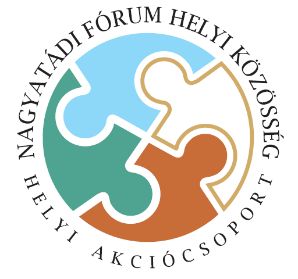 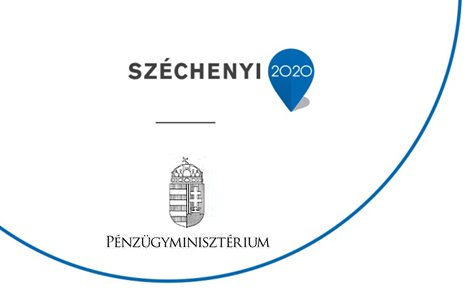 Segédlet a szakmai megalapozó dokumentum elkészítéséhezA Területfejlesztési Operatív Program CLLD HELYI FELHÍVÁS keretében meghirdetésre került „Civil szervezetek közösségi munkáját elősegítő infrastruktúra fejlesztése és megújítása” című,TOP-7.1.1-16-H-085-3 kódszámú helyi felhíváshozMódszertani bevezető Jelen dokumentum a Területfejlesztési Operatív Program CLLD HELYI FELHÍVÁS keretében megvalósítandó, „A kulturális és közösségi intézményrendszer fejlesztése, valamint rekreációs helyek megújítása és funkcióinak szélesítése a helyi közösségek együttműködése érdekében” című helyi felhívásra irányuló projektjavaslat kidolgozása során elkészítendő szakmai megalapozó dokumentum (továbbiakban: megalapozó dokumentum) tartalmára vonatkozó alapvető, általános elvárásokat, javasolt szempontokat foglalja össze. A szakmai megalapozó dokumentum célja: - releváns információt nyújt az elvégzett elemzések alapján a támogatást igénylő számára a projektötlet megalapozottságáról, a finanszírozás és a megvalósíthatóság elemeiről, a projektmegvalósítás során felmerülő kockázatokról; - a megalapozott döntéshozatal érdekében releváns információt nyújt az értékelők számára a projektötlet szakmai értékeléséhez, valamint annak megítéléséhez, hogy a projekt valós probléma megoldását célozza, illeszkedik a TOP releváns intézkedésének céljaihoz, optimális műszaki és szakmai tartalommal bír, társadalmi haszna kimutatható és jogossá teszi a támogatást, pénzügyileg végig gondolt és a támogatási szabályoknak megfelel. Felhívjuk a figyelmet, hogy a megalapozó dokumentum a projekt szakmai értékelésének fontos eleme! Az alábbiakban a dokumentum elkészítésének megkönnyítése érdekében annak tartalmára, szerkezetére adunk javaslatot. Formai követelmények A címoldalon kérjük feltüntetni a „Szakmai megalapozó dokumentum” címet, alatta a megalapozó dokumentummal érintett projekt javaslat címét. A címoldalt az egyes fejezetek és mellékleteinek oldalszámait pontosan mutató tartalomjegyzék kövesse. A megalapozó dokumentum törzsdokumentuma a projekt megvalósíthatóságának értékeléséhez szükséges lényegi információkat (tényeket, tervezési adatokat és azokat közvetlenül alátámasztó indoklásokat) tartalmazza. Az egyes fejezeteket kiegészítő, kevésbé lényeges információk (felhasznált dokumentumok jegyzéke, helyszínrajzok, fényképek és ábrák, egyéb műszaki dokumentumok, egyéb adminisztratív dokumentumok stb.) a megalapozó dokumentum sorszámozott és oldalszámozott mellékleteibe kerüljenek. A mellékletként csatolt információkra vonatkozóan kérjük a szövegben megjeleníteni a hivatkozott melléklet sorszámát.Javaslat a megalapozó dokumentum tartalmára, szerkezetére vonatkozóan Kérjük, hogy a megalapozó dokumentum elkészítése során törekedjen az átláthatóságra, és arra, hogy a megalapozó dokumentum terjedelme ne haladja meg a 15 oldalt (az MD mellékleteinek oldalszáma ezen felül értelmezendő)! A megalapozó dokumentum tartalmának valós adatokon kell alapulnia! A javasolt szempontok közül minden esetben a projekt szempontjából releváns részeket kérjük kifejteni! Figyelem!Kérjük, hogy a megalapozó dokumentum elkészítése során a Segédletben foglalt szerkezetet kövesse, és ügyeljen arra, hogy a megalapozó dokumentum minden olyan információt tartalmazzon, ami a Segédlet egyes fejezetei alatt kifejtendő szempontként felsorolásra került. Amennyiben a megalapozó dokumentumban nem kerül kifejtésre a Segédletben meghatározott valamely fejezet, fejezetrész, illetve annak elvárt információtartalma, úgy egy módszertani bevezetőben vagy a megfelelő részében kérjük ismertetni az eltérés szakmailag alátámasztott indoklását (pl.: a Segédletben megjelölt szempont az adott projekt esetében nem releváns, ennek oka…). Az eltérés indoklásának vagy annak megfelelőségének hiánya esetén hiánypótlási felszólításra kerül sor. A hiánypótlási felszólításban foglaltak nem, vagy hiányos teljesítése esetén a projekt értékelése az adott szempont figyelembe vétele nélkül történik, ami végső soron a projekt elutasítását vonhatja maga után! A Segédlet nem határozza meg, hogy az egyes fejezetek alatt megjelölt elvárást, szempontot milyen részletezettséggel szükséges kifejteni, milyen részszempontok és további szempontok figyelembevétele indokolt. A megalapozó dokumentum a Segédletben megjelölt szempontokon kívüli, további információkkal kiegészíthető.1. A projekt bemutatása (környezete, indokoltsága) 1.1. A projekt környezetének bemutatása Mutassa be a beruházással érintett épületet, területet, illetve annak környezetét, jellegzetességeit. Mutassa be a fejlesztéssel érintett épület, terület jelenlegi kihasználtságát! Kérjük, hogy amennyiben releváns – az alábbi táblázat feltöltésével –, mutassa be, hogy az elmúlt 15 évben milyen infrastrukturális beruházást valósítottak meg a beruházással érintett épület tekintetében: Problémák, szükségletek bemutatásaMutassa be az épületen, illetve a fejlesztéssel érintett területen fennálló problémákat, és szükségleteket.2. A projekt céljai, illeszkedése Melyek a projekt átfogó és specifikus céljai, elvárt eredményei (számszerű, minőséget mérő mutatókat is alkalmazzon). Kérjük, ismertesse, hogy a fejlesztés hogyan járul hozzá a HKFS céljainak megvalósulásához, és a helyi felhívás 1.1. pontjában meghatározott célokhoz.Mutassa be a projekt kapcsolódását más projektekhez, fejlesztésekhez (pl.: ERFA, ESZA jellegű tevékenységek), továbbá mutassa be, hogy a fejlesztési igény kapcsolódik-e korábbi pályázati konstrukciókhoz. Kérjük, térjen ki a korábbi pályázati konstrukciók és a jelen fejlesztés lehatárolására is! Kérjük, töltse ki adatszolgáltatáshoz az alábbi indikátorokat A projekt tartalma, megvalósíthatósága Tervezett infrastrukturális tevékenységek részletes bemutatása. (Kezdje az ismertetést a fejlesztéssel érintett épület, terület, és az épület, illetve terület környezetének jelenlegi állapotának leírásával!).Ismertesse a megvalósítandó beruházás önállóan támogatható és önállóan nem támogatható, választható tevékenységek szerinti bontását! Kérjük, ismertesse azon műszaki megoldásokat és azok költségvonzatát, melyek energiahatékonyságot javító intézkedéseket tartalmaznak! (Amennyiben releváns.)A beszerezni kívánt eszközök ismertetése, indoklása, hozzárendelése a megoldandó problémákhoz. (A jelenlegi eszközállomány, infrastrukturális feltételek, körülmények, valamint a beszerzésre kerülő eszközök szükségességének bemutatása.)Ismertesse a tervezett infrastrukturális fejlesztéshez kapcsolódó szakmai koncepciót. (Írja le milyen funkciókat, szolgáltatásokat tervez az ingatlan-, közösségi tér fejlesztéshez kapcsolódóan.) Kérjük, mutassa be, hogy a helyi közösség, az épületet, területet igénybe vevők bevonása a fejlesztés tervezésébe és megvalósításába milyen módon valósul(t) meg. Kérjük, ismertesse a projekt célcsoportját, és a projektben megvalósuló tevékenységek célcsoportra gyakorolt hatását!Kérjük, ismertesse, hogy a fejlesztésnek milyen közösségfejlesztési hatásai vannak. Kérjük, ismertesse a projekt keretében megvalósuló innovatív elemeket, a fejlesztés újszerűségét a környezet. (Amennyiben a projekt esetében releváns.)Kérjük, mutassa be a környezeti fenntarthatósági szempontok érvényesülését. 4. Kockázatok bemutatása Milyen kockázati tényezők veszélyeztethetik a projekt megvalósulását, milyen bekövetkezési valószínűséggel rendelkeznek, és milyen hatást gyakorolhatnak a projektre? Kérjük, mutassa be a kockázati tényezők mérséklésére tervezett intézkedéseket is. (Kérjük, vegye figyelembe a HKFS-ben meghatározott kockázati tényezőket is!)5. Pénzügyi fenntarthatóság, üzemeltetés 5.1. Mutassa be, hogy a létrehozott kapacitások költséghatékony fenntartását milyen forrásból kívánja biztosítani, illetve azokra vonatkozóan milyen anyagi fedezettel rendelkezik. (Kérjük, gondoljon az alábbiakra: üzemeltetési költségek, karbantartási költségek, működtetéshez szükséges humán-erőforrás költségei, stb.)Horizontális (esélyegyenlőségi és fenntarthatósági) szempontok érvényesülése a támogatást igénylő szervezetére és a projektreSorolja fel, hogy milyen esélyegyenlőségi illetve környezeti fenntarthatósági szempontok érvényesülnek a pályázó szervezetére, illetve a projektre vonatkozóan! Mutassa be a projektben érvényesített valamennyi esélyegyenlőségi és fenntarthatósági szempontot!Mutassa be az esélyegyenlőség és a fenntartható fejlődés érvényesítését a pályázó szervezetre vonatkozóan!Mutassa be az esélyegyenlőség és a fenntartható fejlődés érvényesítését a projektre vonatkozóan!Kelt:……………………………………									………………………………….									     képviselő megnevezése									         képviselt szervezet										     aláírás										        P.H.Beruházás éveBeruházás tevékenységei, műszaki tartalma vázlatosanBeruházás értéke(Ft, bruttó)Beruházás finanszírozási forrása (támogatás esetén kódszám megjelöléssel)Jelen projekttel való átfedés ismertetése (tevékenység szinten)Indikátor neveAlapMértékegységTípusaCélértékAzonosító--Kockázati típusKockázati tényezők, amelyek a fejlesztés megvalósulását veszélyeztetikMilyen valószínűséggel következhetnek be 1-2-3-4-5Milyen hatást gyakorolnak a fejlesztésre 1-2-3-4-5Kockázat kezelési lépésekTársadalmiSzervezeti/intézményiTársadalmi kockázatokJogi kockázatok